INDICAÇÃO Nº 3751/2018Sugere ao Poder Executivo Municipal que proceda a limpeza da Praça localizada entre as Ruas Limeira, Recife e Couro no Cidade Nova.Excelentíssimo Senhor Prefeito Municipal, Nos termos do Art. 108 do Regimento Interno desta Casa de Leis, dirijo-me a Vossa Excelência para sugerir ao setor competente que proceda a limpeza da Praça localizada entre as Ruas Limeira, Recife e Couro no Cidade Nova.Justificativa:Fomos procurados por munícipes usuários da referida Praça solicitando essa providencias, pois segundo eles a mesma está suja causando transtornos.Plenário “Dr. Tancredo Neves”, em 05 de Julho de 2018.José Luís Fornasari                                                  “Joi Fornasari”                                                    - Vereador -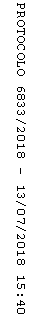 